交银施罗德领先回报灵活配置混合型证券投资基金2018年第2季度报告2018年6月30日基金管理人：交银施罗德基金管理有限公司基金托管人：招商银行股份有限公司报告送出日期：二〇一八年七月十八日§1  重要提示基金管理人的董事会及董事保证本报告所载资料不存在虚假记载、误导性陈述或重大遗漏，并对其内容的真实性、准确性和完整性承担个别及连带责任。 基金托管人招商银行股份有限公司根据本基金合同规定，于2018年7月17日复核了本报告中的财务指标、净值表现和投资组合报告等内容，保证复核内容不存在虚假记载、误导性陈述或者重大遗漏。 基金管理人承诺以诚实信用、勤勉尽责的原则管理和运用基金资产，但不保证基金一定盈利。 基金的过往业绩并不代表其未来表现。投资有风险，投资者在作出投资决策前应仔细阅读本基金的招募说明书。 本报告中财务资料未经审计。本报告期自2018年4月1日起至6月30日止。§2  基金产品概况§3  主要财务指标和基金净值表现3.1 主要财务指标单位：人民币元注：1、上述基金业绩指标不包括持有人认购或交易基金的各项费用，计入费用后的实际收益水平要低于所列数字；2、本期已实现收益指基金本期利息收入、投资收益、其他收入（不含公允价值变动收益）扣除相关费用后的余额，本期利润为本期已实现收益加上本期公允价值变动收益。3.2 基金净值表现3.2.1 本报告期基金份额净值增长率及其与同期业绩比较基准收益率的比较3.2.2自基金合同生效以来基金份额累计净值增长率变动及其与同期业绩比较基准收益率变动的比较交银施罗德领先回报灵活配置混合型证券投资基金份额累计净值增长率与业绩比较基准收益率历史走势对比图（2016年9月13日至2018年6月30日）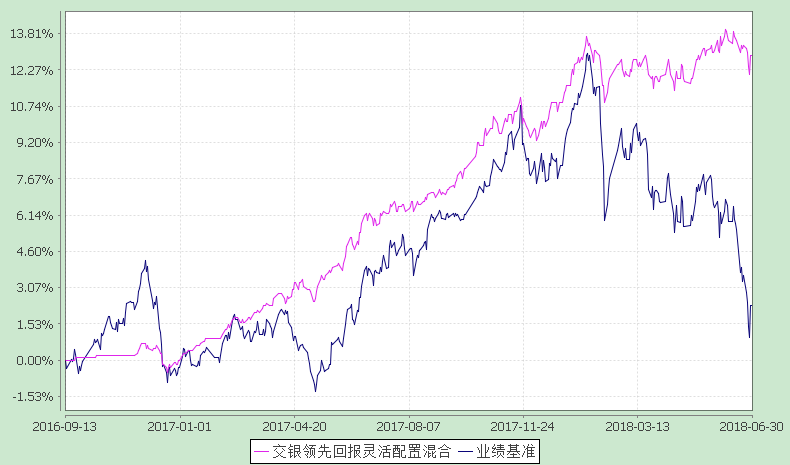 注：本基金建仓期为自基金合同生效日起的6个月。截至建仓期结束，本基金各项资产配置比例符合基金合同及招募说明书有关投资比例的约定。§4  管理人报告4.1 基金经理（或基金经理小组）简介注：基金经理（或基金经理小组）期后变动（如有）敬请关注基金管理人发布的相关公告。4.2 管理人对报告期内本基金运作遵规守信情况的说明在报告期内，本基金管理人严格遵循了《中华人民共和国证券投资基金法》、基金合同和其他相关法律法规的规定，并本着诚实信用、勤勉尽责的原则管理和运用基金资产，基金投资管理符合有关法律法规和基金合同的规定，为基金持有人谋求最大利益。4.3 公平交易专项说明4.3.1 公平交易制度的执行情况本公司制定了严格的投资控制制度和公平交易监控制度来保证旗下基金运作的公平，旗下所管理的所有资产组合，包括证券投资基金和特定客户资产管理专户均严格遵循制度进行公平交易。公司建立资源共享的投资研究信息平台，确保各投资组合在获得投资信息、投资建议和实施投资决策方面享有公平的机会。公司在交易执行环节实行集中交易制度，建立公平的交易分配制度。对于交易所公开竞价交易，遵循“时间优先、价格优先、比例分配”的原则，全部通过交易系统进行比例分配；对于非集中竞价交易、以公司名义进行的场外交易，遵循“价格优先、比例分配”的原则按事前独立确定的投资方案对交易结果进行分配。公司中央交易室和风险管理部进行日常投资交易行为监控，风险管理部负责对各账户公平交易进行事后分析，于每季度和每年度分别对公司管理的不同投资组合的整体收益率差异、分投资类别的收益率差异以及不同时间窗口同向交易的交易价差进行分析，通过分析评估和信息披露来加强对公平交易过程和结果的监督。报告期内本公司严格执行公平交易制度，公平对待旗下各投资组合，未发现任何违反公平交易的行为。4.3.2 异常交易行为的专项说明本基金于本报告期内不存在异常交易行为。本报告期内，本公司管理的所有投资组合参与的交易所公开竞价同日反向交易成交较少的单边交易量没有超过该证券当日总成交量5%的情形，本基金与本公司管理的其他投资组合在不同时间窗下（如日内、3日内、5日内）同向交易的交易价差未出现异常。4.4 报告期内基金的投资策略和运作分析本报告期内，经济增长以及市场预期在内部去杠杆进程和外部中美贸易摩擦的双重影响下呈现趋缓态势。固定资产投资逐步走低，增速从二月份的7.9%回落至五月的6.1%。社会融资总量同比增速更是在五月份创出新低，表外融资在资管新规正式发布后基本停滞，金融信贷数据的走弱使得市场隐含了对未来基本面走弱的部分预期。然而中国经济的韧性仍有些许表征，一方面是工业品价格企稳回升带动PPI增速上行至4.1%的水平，另一方面出口增速和贸易顺差在中美贸易摩擦发酵中继续保持稳步增长。货币政策方面，央行在稳健中性的基调中呈现结构性特点，六月美联储加息后并未上调公开市场操作利率，并在四月、六月相继下调存款准备金率，或意在缓解紧信用格局下实体部门的结构性问题。银行间流动性在六月份边际宽松，除了受到降准的影响外，短端的资金供需格局有所变化，资金价格持续走低。股票市场则在资管新规开始落地、独角兽回归和中美贸易摩擦超预期发酵下，风险偏好出现走弱。同期债券收益率继续下行，其中经济增长预期放缓、央行超预期降准、狭义流动性边际宽松等因素成为债券市场收益率变动的主要原因。报告期内，上证综指和创业板指分别下行10.1%和15.5%，10年期国债收益率下行27BP至3.48%，10年期国开债收益率下行39BP到4.25%。策略层面，本基金重点关注中短久期信用债的配置价值，保持适度久期，同时保持组合流动性。积极关注新股发行动态，进行权益一级市场投资，同时也关注二级市场的投资机会，从各方面争取为持有人赚取回报。展望2018年三季度，经济增长在二季度末的放缓需要继续观察，中美贸易摩擦引发人民币持续贬值的担忧，同时国际原油价格在美伊核协议的不确定性下高位波动，关注下半年可能的输入性通胀风险。在货币政策结构性宽松的变化下，长端债券有望继续获得基本面和政策面双重支撑，但行情的纵深可能仍受到资管新规落地节奏等因素的影响。此外，我们还将密切关注低评级信用债风险的演化、中美贸易战摩擦的政策应对、内外货币政策变化等因素对市场的影响。股票方面，力争继续保持稳健、审慎投资，积极关注一级市场动态。债券方面，在保持组合流动性的前提下关注交易窗口，把握适度久期，同时特别关注信用风险。4.5报告期内基金的业绩表现截至2018年6月30日，本基金份额净值为1.129元，本报告期份额净值增长率为0.80%，同期业绩比较基准增长率为-4.52%。4.6报告期内基金持有人数或基金资产净值预警说明本基金本报告期内无需预警说明。§5  投资组合报告5.1 报告期末基金资产组合情况5.2 报告期末按行业分类的股票投资组合5.2.1报告期末按行业分类的境内股票投资组合5.2.2报告期末按行业分类的港股通投资股票投资组合本基金本报告期末未持有通过港股通投资的股票。5.3 报告期末按公允价值占基金资产净值比例大小排序的前十名股票投资明细5.4 报告期末按债券品种分类的债券投资组合5.5 报告期末按公允价值占基金资产净值比例大小排序的前五名债券投资明细5.6 报告期末按公允价值占基金资产净值比例大小排序的前十名资产支持证券投资明细本基金本报告期末未持有资产支持证券。5.7报告期末按公允价值占基金资产净值比例大小排序的前五名贵金属投资明细本基金本报告期末未持有贵金属。5.8报告期末按公允价值占基金资产净值比例大小排序的前五名权证投资明细本基金本报告期末未持有权证。5.9报告期末本基金投资的股指期货交易情况说明本基金本报告期末未持有股指期货。5.10报告期末本基金投资的国债期货交易情况说明本基金本报告期末未持有国债期货。5.11投资组合报告附注5.11.1报告期内本基金投资的前十名证券的发行主体除18南京银行CD012（证券代码：111891373）外，未出现被监管部门立案调查，或在报告编制日前一年内受到公开谴责、处罚的情形。报告期内本基金投资的前十名证券之一18南京银行CD012（证券代码：111891373）的发行主体南京银行于2018年1月30日公告，公司收到中国银行业监督管理委员会江苏监管局行政处罚决定书（苏银监罚决字【2018】 1 号,对镇江分行违规办理票据业务违反审慎经营原则的行为罚款3230万元人民币。本基金管理人对该证券投资决策程序的说明如下：本基金管理人对证券投资特别是重仓个券的投资有严格的投资决策流程控制。本基金在对该证券的投资也严格执行投资决策流程。在对该证券的选择上，严格执行公司个券审核流程。在对该证券的持有过程中研究员密切关注债券发行主体动向。在上述处罚发生时及时分析其对投资决策的影响，经过分析认为此事件对债券发行主体财务状况、经营成果和现金流量未产生重大的实质性影响，所以不影响对该债券基本面和投资价值的判断。。5.11.2本基金投资的前十名股票中，没有超出基金合同规定的备选股票库之外的股票。5.11.3其他资产构成5.11.4报告期末持有的处于转股期的可转换债券明细本基金本报告期末未持有处于转股期的可转换债券。5.11.5报告期末前十名股票中存在流通受限情况的说明本基金本报告期末前十名股票中不存在流通受限情况。5.11.6投资组合报告附注的其他文字描述部分由于四舍五入的原因，分项之和与合计项之间可能存在尾差。§6  基金中基金6.1 报告期末按公允价值占基金资产净值比例大小排序的前十名基金投资明细本基金本报告期末未持有基金。6.2 当期交易及持有基金产生的费用本基金本报告期内未交易或持有基金。6.3 本报告期持有的基金发生的重大影响事件无。§7  开放式基金份额变动单位：份注：1、如果本报告期间发生转换入、红利再投业务，则总申购份额中包含该业务；     2、如果本报告期间发生转换出业务，则总赎回份额中包含该业务。§8  基金管理人运用固有资金投资本基金情况8.1 基金管理人持有本基金份额变动情况本报告期内未发生基金管理人运用固有资金投资本基金的情况。8.2基金管理人运用固有资金投资本基金交易明细本基金管理人本报告期内未进行本基金的申购、赎回、红利再投等。§9  影响投资者决策的其他重要信息9.1 报告期内单一投资者持有基金份额比例达到或超过20%的情况§10  备查文件目录10.1备查文件目录1、中国证监会准予交银施罗德领先回报灵活配置混合型证券投资基金募集注册的文件； 2、《交银施罗德领先回报灵活配置混合型证券投资基金基金合同》； 3、《交银施罗德领先回报灵活配置混合型证券投资基金招募说明书》； 4、《交银施罗德领先回报灵活配置混合型证券投资基金托管协议》； 5、关于申请募集注册交银施罗德领先回报灵活配置混合型证券投资基金的法律意见书； 6、基金管理人业务资格批件、营业执照； 7、基金托管人业务资格批件、营业执照； 8、报告期内交银施罗德领先回报灵活配置混合型证券投资基金在指定报刊上各项公告的原稿。10.2存放地点备查文件存放于基金管理人的办公场所。10.3查阅方式投资者可在办公时间内至基金管理人的办公场所免费查阅备查文件，或者登录基金管理人的网站(www.fund001.com)查阅。在支付工本费后，投资者可在合理时间内取得上述文件的复制件或复印件。 投资者对本报告书如有疑问，可咨询本基金管理人交银施罗德基金管理有限公司。本公司客户服务中心电话：400-700-5000（免长途话费），021-61055000，电子邮件：services@jysld.com基金简称交银领先回报灵活配置混合基金主代码519781交易代码519781基金运作方式契约型开放式基金合同生效日2016年9月13日报告期末基金份额总额549,668,653.11份投资目标本基金结合基金管理人对宏观经济周期和金融市场运行趋势的判断，深入挖掘和把握市场投资机会来确定投资标的，通过灵活的资产配置策略和积极主动的投资管理，力争获取较高的投资回报。投资策略本基金将结合宏观经济环境、政策形势、证券市场走势的综合分析，评估市场的系统性风险和各类资产的预期收益与风险，灵活运用多种投资策略进行积极的资产配置，合理确定和调整股票、债券等各类资产的投资比例，在保持总体风险水平相对稳定的基础上，力争获取投资组合的较高回报。业绩比较基准50%×沪深300指数收益率+50%×中债综合全价指数收益率风险收益特征本基金是一只混合型基金，其风险和预期收益高于债券型基金和货币市场基金，低于股票型基金。属于承担较高风险、预期收益较高的证券投资基金品种。基金管理人交银施罗德基金管理有限公司基金托管人招商银行股份有限公司主要财务指标报告期(2018年4月1日-2018年6月30日)1.本期已实现收益9,153,272.162.本期利润4,776,048.833.加权平均基金份额本期利润0.00874.期末基金资产净值620,372,359.645.期末基金份额净值1.129阶段净值增长率①净值增长率标准差②业绩比较基准收益率③业绩比较基准收益率标准差④①-③②-④过去三个月0.80%0.28%-4.52%0.57%5.32%-0.29%姓名职务任本基金的基金经理期限任本基金的基金经理期限证券从业年限说明姓名职务任职日期离任日期证券从业年限说明李娜交银周期回报灵活配置混合、交银新回报灵活配置混合、交银多策略回报灵活配置混合、交银卓越回报灵活配置混合、交银优选回报灵活配置混合、交银优择回报灵活配置混合、交银领先回报灵活配置混合、交银瑞鑫定期开放灵活配置混合、交银瑞景定期开放灵活配置混合、交银启通灵活配置混合、交银瑞利定期开放灵活配置混合的基金经理2016-09-13-8年李娜女士，美国宾夕法尼亚大学应用数学与计算科学硕士。历任国泰基金管理有限公司研究员。2012年加入交银施罗德基金管理有限公司，历任债券分析师、基金经理助理。2017年3月2日至2018年4月10日担任交银施罗德瑞安定期开放灵活配置混合型证券投资基金基金经理。序号项目金额(元)占基金总资产的比例(%)1权益投资118,916,327.5818.87其中：股票118,916,327.5818.872基金投资--3固定收益投资501,913,000.0079.64其中：债券501,913,000.0079.64资产支持证券--4贵金属投资--5金融衍生品投资--6买入返售金融资产--其中：买断式回购的买入返售金融资产--7银行存款和结算备付金合计2,389,607.880.388其他各项资产6,985,841.121.119合计630,204,776.58100.00代码行业类别公允价值（元）占基金资产净值比例（％）A农、林、牧、渔业--B采矿业--C制造业78,345,997.8312.63D电力、热力、燃气及水生产和供应业1,514,559.850.24E建筑业--F批发和零售业11,070,368.001.78G交通运输、仓储和邮政业2,535,000.000.41H住宿和餐饮业--I信息传输、软件和信息技术服务业--J金融业23,991,095.763.87K房地产业--L租赁和商务服务业1,378,080.000.22M科学研究和技术服务业--N水利、环境和公共设施管理业81,226.140.01O居民服务、修理和其他服务业--P教育--Q卫生和社会工作--R文化、体育和娱乐业--S综合--合计118,916,327.5819.17序号股票代码股票名称数量（股）公允价值(元)占基金资产净值比例（％）1600519贵州茅台13,0009,508,980.001.532000858五粮液120,0009,120,000.001.473000963华东医药179,9048,680,368.001.404000423东阿阿胶150,0008,071,500.001.305600887伊利股份250,0006,975,000.001.126600276恒瑞医药91,0006,894,160.001.117002142宁波银行400,0006,516,000.001.058601988中国银行1,600,0005,776,000.000.939000538云南白药45,0004,813,200.000.7810601398工商银行900,0184,788,095.760.77序号债券品种公允价值（元）占基金资产净值比例（％）1国家债券--2央行票据--3金融债券147,666,000.0023.80其中：政策性金融债147,666,000.0023.804企业债券103,757,500.0016.735企业短期融资券20,032,000.003.236中期票据134,277,500.0021.647可转债（可交换债）--8同业存单96,180,000.0015.509其他--10合计501,913,000.0080.91序号债券代码债券名称数量（张）公允价值(元)占基金资产净值比例（％）117021017国开101,100,000107,514,000.0017.332018005国开1701400,00040,152,000.006.47313683716穗发01400,00039,180,000.006.32410165403916中建MTN001300,00029,310,000.004.72511189137318南京银行CD012300,00029,022,000.004.68序号名称金额（元）1存出保证金14,126.572应收证券清算款-3应收股利-4应收利息6,971,514.855应收申购款199.706其他应收款-7待摊费用-8其他-9合计6,985,841.12报告期期初基金份额总额549,667,538.15本报告期期间基金总申购份额103,834.99减：本报告期期间基金总赎回份额102,720.03本报告期期间基金拆分变动份额（份额减少以“-”填列）-报告期期末基金份额总额549,668,653.11投资者类别  报告期内持有基金份额变化情况报告期内持有基金份额变化情况报告期内持有基金份额变化情况报告期内持有基金份额变化情况报告期内持有基金份额变化情况报告期末持有基金情况报告期末持有基金情况投资者类别  序号持有基金份额比例达到或者超过20%的时间区间期初份额申购份额赎回份额持有份额份额占比机构12018/4/1-2018/6/30299,816,401.20--299,816,401.2054.54%机构22018/4/1-2018/6/30249,500,000.00--249,500,000.0045.39%产品特有风险产品特有风险产品特有风险产品特有风险产品特有风险产品特有风险产品特有风险产品特有风险本基金本报告期内出现单一投资者持有基金份额比例超过基金总份额20%的情况。如该类投资者集中赎回，可能会对本基金带来流动性冲击，从而影响基金的投资运作和收益水平。基金管理人将加强流动性管理，防范相关风险，保护持有人利益。本基金本报告期内出现单一投资者持有基金份额比例超过基金总份额20%的情况。如该类投资者集中赎回，可能会对本基金带来流动性冲击，从而影响基金的投资运作和收益水平。基金管理人将加强流动性管理，防范相关风险，保护持有人利益。本基金本报告期内出现单一投资者持有基金份额比例超过基金总份额20%的情况。如该类投资者集中赎回，可能会对本基金带来流动性冲击，从而影响基金的投资运作和收益水平。基金管理人将加强流动性管理，防范相关风险，保护持有人利益。本基金本报告期内出现单一投资者持有基金份额比例超过基金总份额20%的情况。如该类投资者集中赎回，可能会对本基金带来流动性冲击，从而影响基金的投资运作和收益水平。基金管理人将加强流动性管理，防范相关风险，保护持有人利益。本基金本报告期内出现单一投资者持有基金份额比例超过基金总份额20%的情况。如该类投资者集中赎回，可能会对本基金带来流动性冲击，从而影响基金的投资运作和收益水平。基金管理人将加强流动性管理，防范相关风险，保护持有人利益。本基金本报告期内出现单一投资者持有基金份额比例超过基金总份额20%的情况。如该类投资者集中赎回，可能会对本基金带来流动性冲击，从而影响基金的投资运作和收益水平。基金管理人将加强流动性管理，防范相关风险，保护持有人利益。本基金本报告期内出现单一投资者持有基金份额比例超过基金总份额20%的情况。如该类投资者集中赎回，可能会对本基金带来流动性冲击，从而影响基金的投资运作和收益水平。基金管理人将加强流动性管理，防范相关风险，保护持有人利益。本基金本报告期内出现单一投资者持有基金份额比例超过基金总份额20%的情况。如该类投资者集中赎回，可能会对本基金带来流动性冲击，从而影响基金的投资运作和收益水平。基金管理人将加强流动性管理，防范相关风险，保护持有人利益。